CONVOCATORIA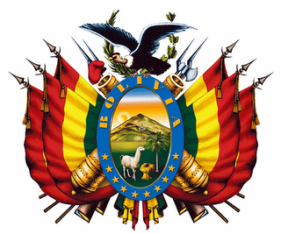 BANCO  CENTRAL DE BOLIVIALICITACIÓN PÚBLICA N° 008/2014-1CCONVOCATORIA NACIONAL – PRIMERA CONVOCATORIABANCO  CENTRAL DE BOLIVIALICITACIÓN PÚBLICA N° 008/2014-1CCONVOCATORIA NACIONAL – PRIMERA CONVOCATORIABANCO  CENTRAL DE BOLIVIALICITACIÓN PÚBLICA N° 008/2014-1CCONVOCATORIA NACIONAL – PRIMERA CONVOCATORIABANCO  CENTRAL DE BOLIVIALICITACIÓN PÚBLICA N° 008/2014-1CCONVOCATORIA NACIONAL – PRIMERA CONVOCATORIABANCO  CENTRAL DE BOLIVIALICITACIÓN PÚBLICA N° 008/2014-1CCONVOCATORIA NACIONAL – PRIMERA CONVOCATORIABANCO  CENTRAL DE BOLIVIALICITACIÓN PÚBLICA N° 008/2014-1CCONVOCATORIA NACIONAL – PRIMERA CONVOCATORIABANCO  CENTRAL DE BOLIVIALICITACIÓN PÚBLICA N° 008/2014-1CCONVOCATORIA NACIONAL – PRIMERA CONVOCATORIASe convoca públicamente a presentar propuestas para el proceso detallado a continuación, para lo cual los interesados podrán recabar el Documento Base de Contratación (DBC) en el sitio Web del SICOES:Se convoca públicamente a presentar propuestas para el proceso detallado a continuación, para lo cual los interesados podrán recabar el Documento Base de Contratación (DBC) en el sitio Web del SICOES:Se convoca públicamente a presentar propuestas para el proceso detallado a continuación, para lo cual los interesados podrán recabar el Documento Base de Contratación (DBC) en el sitio Web del SICOES:Se convoca públicamente a presentar propuestas para el proceso detallado a continuación, para lo cual los interesados podrán recabar el Documento Base de Contratación (DBC) en el sitio Web del SICOES:Se convoca públicamente a presentar propuestas para el proceso detallado a continuación, para lo cual los interesados podrán recabar el Documento Base de Contratación (DBC) en el sitio Web del SICOES:Se convoca públicamente a presentar propuestas para el proceso detallado a continuación, para lo cual los interesados podrán recabar el Documento Base de Contratación (DBC) en el sitio Web del SICOES:Se convoca públicamente a presentar propuestas para el proceso detallado a continuación, para lo cual los interesados podrán recabar el Documento Base de Contratación (DBC) en el sitio Web del SICOES:Se convoca públicamente a presentar propuestas para el proceso detallado a continuación, para lo cual los interesados podrán recabar el Documento Base de Contratación (DBC) en el sitio Web del SICOES:Se convoca públicamente a presentar propuestas para el proceso detallado a continuación, para lo cual los interesados podrán recabar el Documento Base de Contratación (DBC) en el sitio Web del SICOES:Objeto de la contrataciónObjeto de la contratación:PROVISIÓN DE SERVIDORES PARA FORTALECIMIENTO DE CENTRO DE CÓMPUTOPROVISIÓN DE SERVIDORES PARA FORTALECIMIENTO DE CENTRO DE CÓMPUTOPROVISIÓN DE SERVIDORES PARA FORTALECIMIENTO DE CENTRO DE CÓMPUTOPROVISIÓN DE SERVIDORES PARA FORTALECIMIENTO DE CENTRO DE CÓMPUTOCUCECUCE:14-0951-00-477220-1-114-0951-00-477220-1-114-0951-00-477220-1-114-0951-00-477220-1-1Tipo de convocatoriaTipo de convocatoria:Convocatoria Pública NacionalConvocatoria Pública NacionalConvocatoria Pública NacionalConvocatoria Pública NacionalForma de adjudicaciónForma de adjudicación:Por el TotalPor el TotalPor el TotalPor el TotalMétodo de Selección y Adjudicación Método de Selección y Adjudicación :Precio Evaluado Más BajoPrecio Evaluado Más BajoPrecio Evaluado Más BajoPrecio Evaluado Más BajoPrecio ReferencialPrecio Referencial:Bs3.700.000,00Bs3.700.000,00Bs3.700.000,00Bs3.700.000,00Encargado de atender consultasEncargado de atender consultas::Claudia Chura Cruz - Profesional en Compras y Contrataciones (Consultas Administrativas)Franco Manrriquez Caceres – Administrador de Sistemas Senior. (Consultas Técnicas)Claudia Chura Cruz - Profesional en Compras y Contrataciones (Consultas Administrativas)Franco Manrriquez Caceres – Administrador de Sistemas Senior. (Consultas Técnicas)TeléfonoTeléfono::2409090 int. 4727 (Consultas Administrativas)               int. 1122 Consultas Técnicas)2409090 int. 4727 (Consultas Administrativas)               int. 1122 Consultas Técnicas)FaxFax::2407368 - 24069222407368 - 2406922Correo Electrónico para consultasCorreo Electrónico para consultas::cchura@bcb.gob.bo (Consultas Administrativas)fmanrriquez@bcb.gob.bo (Consultas Técnicas)cchura@bcb.gob.bo (Consultas Administrativas)fmanrriquez@bcb.gob.bo (Consultas Técnicas)Presentación de Propuestas Presentación de Propuestas ::Hasta el día miércoles 09.07.14 horas 11:00 en Ventanilla Única de Correspondencia ubicada en Planta Baja del Edificio Principal del BCB (Calle Ayacucho esquina Mercado, La Paz – Bolivia)Hasta el día miércoles 09.07.14 horas 11:00 en Ventanilla Única de Correspondencia ubicada en Planta Baja del Edificio Principal del BCB (Calle Ayacucho esquina Mercado, La Paz – Bolivia)Hasta el día miércoles 09.07.14 horas 11:00 en Ventanilla Única de Correspondencia ubicada en Planta Baja del Edificio Principal del BCB (Calle Ayacucho esquina Mercado, La Paz – Bolivia)Acto de Apertura de Propuestas Acto de Apertura de Propuestas ::El día miércoles 09.07.14 a horas 11:00 en el piso 7 del Edificio Principal del BCBEl día miércoles 09.07.14 a horas 11:00 en el piso 7 del Edificio Principal del BCBEl día miércoles 09.07.14 a horas 11:00 en el piso 7 del Edificio Principal del BCB